Odborný asistent/docent se zaměřením na finanční účetnictví, mezinárodní účetní standardy, účetní auditingPožadujemevysokoškolské vzdělání v příslušném oboru, titul Ph.D. nebo docent pedagogická praxe a publikační činnost v oboruaktivní znalost anglického jazyka, minimální úroveň B2spolehlivost, samostatnost, komunikativnost, pečlivost, aktivní přístup k práci, organizační schopnostiobčanská bezúhonnost.Nabízímeplný nebo částečný úvazekohodnocení dle Mzdového předpisu Jihočeské univerzityflexibilní pracovní dobamožnost sjednání home officezaměstnanecké kurzy, další vzdělávání zaměstnanecké benefity: 8 týdnů dovolené; 4 dny indispozičního volna; dotované stravování nebo stravenky; zvýhodněné mobilní volání či bankovní služby u partnerské banky; MS Office zdarma pro soukromé využití; dětská skupina pro děti zaměstnanců přímo v kampusu apod. Nástup od: 	15. 9.2020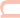 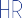 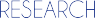 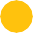 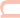 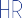 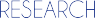 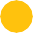 Pracoviště:	Katedra financí a účetnictvíPísemné přihlášky přijímá do 15. 8. 2020 personální oddělení, Studentská 13, České Budějovice, 370 05 nebo na e-mail lkorandova@ef.jcu.cz.Přihlášku je nutné doložit strukturovaným životopisem, doklady o vzdělání, přehledem pedagogického působení v posledních pěti letech (výuka, vedení kvalifikačních prací, vedení doktorandů), přehledem výsledků vědecko-výzkumné činnosti a členství v odborných společnostech.Uchazeči, kteří budou vybráni k osobnímu pohovoru, budou písemně informováni.